档案信息化管理专业能力提升培训班报名回执表报名二维码     王老师18013111096（同微信）     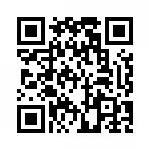 联系电话： 010-63333135  010-60605575    陈老师  周老师           单位名称（全称）单位名称（全称）收件人地址收件人地址  联系人及手机   联系人及手机  电子邮箱	          培训人员信息  	          培训人员信息  	          培训人员信息  	          培训人员信息  	          培训人员信息  	          培训人员信息  	          培训人员信息    姓名性别性别  身份证号码 联系手机（必写） 联系手机（必写）报名等级收款单位名称：北京东方兰台文化发展有限公司收款账号：10287000000627891开户银行：华夏银行股份有限公司北京广外支行请备注：姓名+档案信息化等级培训收款单位名称：北京东方兰台文化发展有限公司收款账号：10287000000627891开户银行：华夏银行股份有限公司北京广外支行请备注：姓名+档案信息化等级培训收款单位名称：北京东方兰台文化发展有限公司收款账号：10287000000627891开户银行：华夏银行股份有限公司北京广外支行请备注：姓名+档案信息化等级培训收款单位名称：北京东方兰台文化发展有限公司收款账号：10287000000627891开户银行：华夏银行股份有限公司北京广外支行请备注：姓名+档案信息化等级培训收款单位名称：北京东方兰台文化发展有限公司收款账号：10287000000627891开户银行：华夏银行股份有限公司北京广外支行请备注：姓名+档案信息化等级培训收款单位名称：北京东方兰台文化发展有限公司收款账号：10287000000627891开户银行：华夏银行股份有限公司北京广外支行请备注：姓名+档案信息化等级培训收款单位名称：北京东方兰台文化发展有限公司收款账号：10287000000627891开户银行：华夏银行股份有限公司北京广外支行请备注：姓名+档案信息化等级培训请选择培训费开票： 增值税普票□    增值税普通电子发票□     增值税专用发票□   如需专票请写全开票信息（普票写明单位名称和纳税人识别号即可）：单位名称：		                       纳税人识别号：	地址、电话：开户行、帐号：	请选择培训费开票： 增值税普票□    增值税普通电子发票□     增值税专用发票□   如需专票请写全开票信息（普票写明单位名称和纳税人识别号即可）：单位名称：		                       纳税人识别号：	地址、电话：开户行、帐号：	请选择培训费开票： 增值税普票□    增值税普通电子发票□     增值税专用发票□   如需专票请写全开票信息（普票写明单位名称和纳税人识别号即可）：单位名称：		                       纳税人识别号：	地址、电话：开户行、帐号：	请选择培训费开票： 增值税普票□    增值税普通电子发票□     增值税专用发票□   如需专票请写全开票信息（普票写明单位名称和纳税人识别号即可）：单位名称：		                       纳税人识别号：	地址、电话：开户行、帐号：	请选择培训费开票： 增值税普票□    增值税普通电子发票□     增值税专用发票□   如需专票请写全开票信息（普票写明单位名称和纳税人识别号即可）：单位名称：		                       纳税人识别号：	地址、电话：开户行、帐号：	请选择培训费开票： 增值税普票□    增值税普通电子发票□     增值税专用发票□   如需专票请写全开票信息（普票写明单位名称和纳税人识别号即可）：单位名称：		                       纳税人识别号：	地址、电话：开户行、帐号：	请选择培训费开票： 增值税普票□    增值税普通电子发票□     增值税专用发票□   如需专票请写全开票信息（普票写明单位名称和纳税人识别号即可）：单位名称：		                       纳税人识别号：	地址、电话：开户行、帐号：	备注：档案信息化专业能力水平评价相关事宜另行通知。档案信息化管理（初级）免试范围：在本单位档案管理岗位工作年满1年者（需要提交工作证明）；已经取得档案专业初任岗位证书者（需要提交证书复印件）；各高校档案学专业、信息资源管理专业学习满2年者（学校推荐）。档案信息化管理（高级）：三次补考机会，均免费。备注：档案信息化专业能力水平评价相关事宜另行通知。档案信息化管理（初级）免试范围：在本单位档案管理岗位工作年满1年者（需要提交工作证明）；已经取得档案专业初任岗位证书者（需要提交证书复印件）；各高校档案学专业、信息资源管理专业学习满2年者（学校推荐）。档案信息化管理（高级）：三次补考机会，均免费。备注：档案信息化专业能力水平评价相关事宜另行通知。档案信息化管理（初级）免试范围：在本单位档案管理岗位工作年满1年者（需要提交工作证明）；已经取得档案专业初任岗位证书者（需要提交证书复印件）；各高校档案学专业、信息资源管理专业学习满2年者（学校推荐）。档案信息化管理（高级）：三次补考机会，均免费。备注：档案信息化专业能力水平评价相关事宜另行通知。档案信息化管理（初级）免试范围：在本单位档案管理岗位工作年满1年者（需要提交工作证明）；已经取得档案专业初任岗位证书者（需要提交证书复印件）；各高校档案学专业、信息资源管理专业学习满2年者（学校推荐）。档案信息化管理（高级）：三次补考机会，均免费。备注：档案信息化专业能力水平评价相关事宜另行通知。档案信息化管理（初级）免试范围：在本单位档案管理岗位工作年满1年者（需要提交工作证明）；已经取得档案专业初任岗位证书者（需要提交证书复印件）；各高校档案学专业、信息资源管理专业学习满2年者（学校推荐）。档案信息化管理（高级）：三次补考机会，均免费。备注：档案信息化专业能力水平评价相关事宜另行通知。档案信息化管理（初级）免试范围：在本单位档案管理岗位工作年满1年者（需要提交工作证明）；已经取得档案专业初任岗位证书者（需要提交证书复印件）；各高校档案学专业、信息资源管理专业学习满2年者（学校推荐）。档案信息化管理（高级）：三次补考机会，均免费。备注：档案信息化专业能力水平评价相关事宜另行通知。档案信息化管理（初级）免试范围：在本单位档案管理岗位工作年满1年者（需要提交工作证明）；已经取得档案专业初任岗位证书者（需要提交证书复印件）；各高校档案学专业、信息资源管理专业学习满2年者（学校推荐）。档案信息化管理（高级）：三次补考机会，均免费。